Ηλεκτρονικό εκπαιδευτικό πρόγραμμα για τα πλαστικά μιας χρήσης, του προγράμματος «Το Πλαστικό μου Αποτύπωμα: Μαθαίνω – Δρω – Αλλάζω» των Εργαστηρίων Δεξιοτήτωνhttps://app.myplasticfootprint.gr/ (για υπολογιστή και tablet)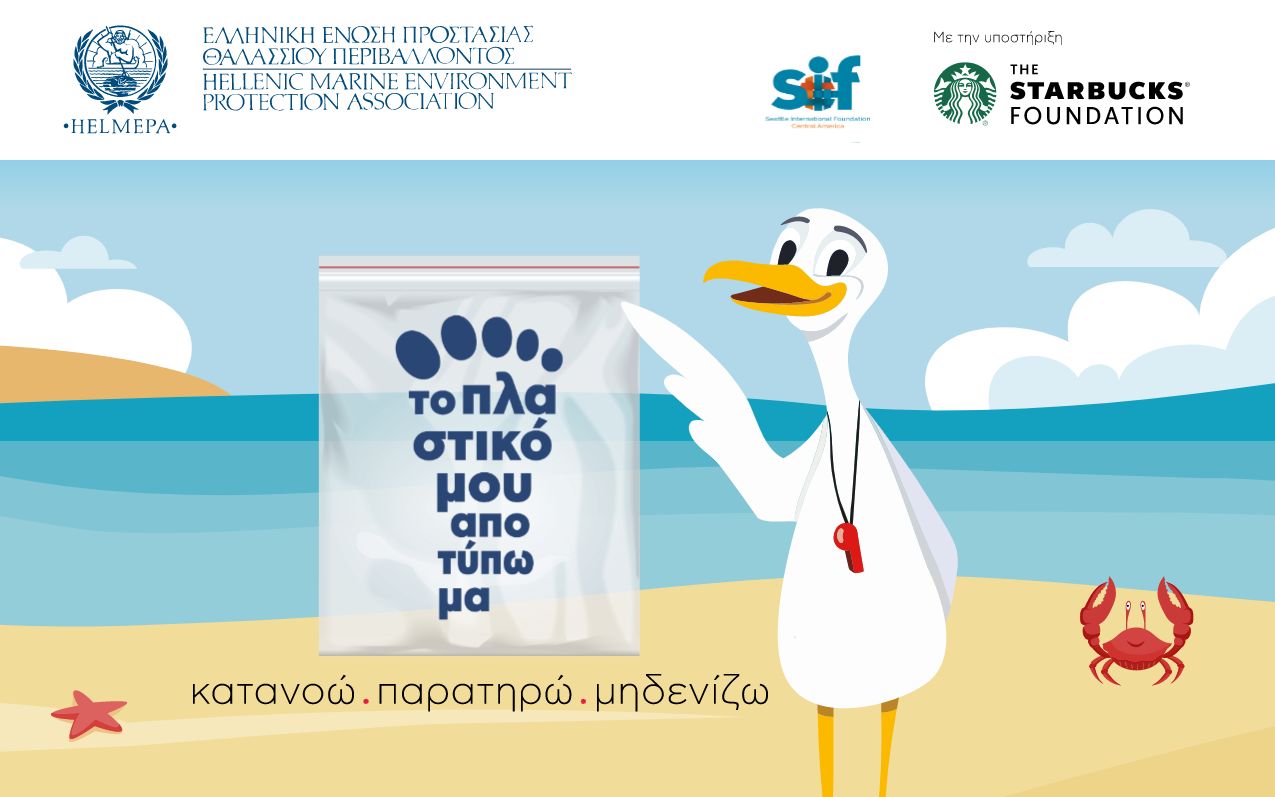 